Chippewa PE Activity Log     name 				 Pd.		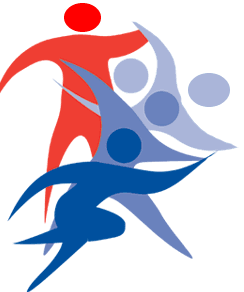 Grading in Physical Education is based heavily on participation in the in-class activities.  Therefore, when a student is not able to participate in the activities for the day we are offering the use of this Physical Activity Log to make up the points lost due to not participating. Reasons a student may need to make up points:Absence for any of the following, but not limited to, illness, vacation, appointmentsInjury that does not let the student fully participate in the class activitiesOther – Basically any time you don’t participate in the class activities you will need to make up the points using this log. (consult teacher for unique situations)  As a Physical Education Department we are requiring students to complete 30 minutes of physical activity for each class period missed.  The activity/activities must be logged below and must have a parent signature for each 30 minutes of activity completed.  Some examples of acceptable physical activity would be: Bicycling, running, walking, swimming, strength training and even sports practices. The log must be submitted to your instructor no later than 5 days after your absence. Date AbsentMake up ActivitiesActivity TimeParent Signature